Data,20.10.2019												Semnătura,									Gheorghiță Jugulete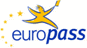 Curriculum vitae Europass Curriculum vitae Europass Informaţii personaleInformaţii personaleNume / PrenumeNume / PrenumeGHEORGHIŢÃ JUGULETEGHEORGHIŢÃ JUGULETEGHEORGHIŢÃ JUGULETEGHEORGHIŢÃ JUGULETEGHEORGHIŢÃ JUGULETEGHEORGHIŢÃ JUGULETEGHEORGHIŢÃ JUGULETEGHEORGHIŢÃ JUGULETEExperienţa profesionalăExperienţa profesionalăPerioadaPerioada16.10.2013 - prezent16.10.2013 - prezent16.10.2013 - prezent16.10.2013 - prezent16.10.2013 - prezent16.10.2013 - prezent16.10.2013 - prezent16.10.2013 - prezentFuncţia sau postul ocupatFuncţia sau postul ocupatMedic Primar Șef de SecțieMedic Primar Șef de SecțieMedic Primar Șef de SecțieMedic Primar Șef de SecțieMedic Primar Șef de SecțieMedic Primar Șef de SecțieMedic Primar Șef de SecțieMedic Primar Șef de SecțiePrincipalele activităţi şi responsabilităţiPrincipalele activităţi şi responsabilităţiSecția Clinică IX Boli Infecțioase - PediatrieSecția Clinică IX Boli Infecțioase - PediatrieSecția Clinică IX Boli Infecțioase - PediatrieSecția Clinică IX Boli Infecțioase - PediatrieSecția Clinică IX Boli Infecțioase - PediatrieSecția Clinică IX Boli Infecțioase - PediatrieSecția Clinică IX Boli Infecțioase - PediatrieSecția Clinică IX Boli Infecțioase - Pediatrie Perioada      Funcţia sau postul ocupat  Principalele activităţi şi responsabilităţiNumele şi adresa angajatoruluiTipul activităţii sau sectorul de activitatePerioada Perioada      Funcţia sau postul ocupat  Principalele activităţi şi responsabilităţiNumele şi adresa angajatoruluiTipul activităţii sau sectorul de activitatePerioada2018 – prezentConferențiar Universitara/ Cursuri de specialitate pentru studenți, rezidenți, medici specialiști și medici primarib/ Demonstrații clinice pentru studenți, rezidenți, medici specialiști și medici primaric/ Cercetare stiințifică medicalăd/ Elaborare articole, studii, publicații, cărți de specialitatee/ Conferințe științifice la manifestări naționale și/sau internaționaleUniversitatea de Medicina și Farmacie „Carol Davila” Bucureăti, Facultatea de Medicină Dentară, Departamentul III, Disciplina de Boli Infecțioase Institutul National de Boli Infectioase „Prof. Dr. Matei Balș”Invățământ universitar și postuniversitar medical2011 - 20172018 – prezentConferențiar Universitara/ Cursuri de specialitate pentru studenți, rezidenți, medici specialiști și medici primarib/ Demonstrații clinice pentru studenți, rezidenți, medici specialiști și medici primaric/ Cercetare stiințifică medicalăd/ Elaborare articole, studii, publicații, cărți de specialitatee/ Conferințe științifice la manifestări naționale și/sau internaționaleUniversitatea de Medicina și Farmacie „Carol Davila” Bucureăti, Facultatea de Medicină Dentară, Departamentul III, Disciplina de Boli Infecțioase Institutul National de Boli Infectioase „Prof. Dr. Matei Balș”Invățământ universitar și postuniversitar medical2011 - 20172018 – prezentConferențiar Universitara/ Cursuri de specialitate pentru studenți, rezidenți, medici specialiști și medici primarib/ Demonstrații clinice pentru studenți, rezidenți, medici specialiști și medici primaric/ Cercetare stiințifică medicalăd/ Elaborare articole, studii, publicații, cărți de specialitatee/ Conferințe științifice la manifestări naționale și/sau internaționaleUniversitatea de Medicina și Farmacie „Carol Davila” Bucureăti, Facultatea de Medicină Dentară, Departamentul III, Disciplina de Boli Infecțioase Institutul National de Boli Infectioase „Prof. Dr. Matei Balș”Invățământ universitar și postuniversitar medical2011 - 20172018 – prezentConferențiar Universitara/ Cursuri de specialitate pentru studenți, rezidenți, medici specialiști și medici primarib/ Demonstrații clinice pentru studenți, rezidenți, medici specialiști și medici primaric/ Cercetare stiințifică medicalăd/ Elaborare articole, studii, publicații, cărți de specialitatee/ Conferințe științifice la manifestări naționale și/sau internaționaleUniversitatea de Medicina și Farmacie „Carol Davila” Bucureăti, Facultatea de Medicină Dentară, Departamentul III, Disciplina de Boli Infecțioase Institutul National de Boli Infectioase „Prof. Dr. Matei Balș”Invățământ universitar și postuniversitar medical2011 - 20172018 – prezentConferențiar Universitara/ Cursuri de specialitate pentru studenți, rezidenți, medici specialiști și medici primarib/ Demonstrații clinice pentru studenți, rezidenți, medici specialiști și medici primaric/ Cercetare stiințifică medicalăd/ Elaborare articole, studii, publicații, cărți de specialitatee/ Conferințe științifice la manifestări naționale și/sau internaționaleUniversitatea de Medicina și Farmacie „Carol Davila” Bucureăti, Facultatea de Medicină Dentară, Departamentul III, Disciplina de Boli Infecțioase Institutul National de Boli Infectioase „Prof. Dr. Matei Balș”Invățământ universitar și postuniversitar medical2011 - 20172018 – prezentConferențiar Universitara/ Cursuri de specialitate pentru studenți, rezidenți, medici specialiști și medici primarib/ Demonstrații clinice pentru studenți, rezidenți, medici specialiști și medici primaric/ Cercetare stiințifică medicalăd/ Elaborare articole, studii, publicații, cărți de specialitatee/ Conferințe științifice la manifestări naționale și/sau internaționaleUniversitatea de Medicina și Farmacie „Carol Davila” Bucureăti, Facultatea de Medicină Dentară, Departamentul III, Disciplina de Boli Infecțioase Institutul National de Boli Infectioase „Prof. Dr. Matei Balș”Invățământ universitar și postuniversitar medical2011 - 20172018 – prezentConferențiar Universitara/ Cursuri de specialitate pentru studenți, rezidenți, medici specialiști și medici primarib/ Demonstrații clinice pentru studenți, rezidenți, medici specialiști și medici primaric/ Cercetare stiințifică medicalăd/ Elaborare articole, studii, publicații, cărți de specialitatee/ Conferințe științifice la manifestări naționale și/sau internaționaleUniversitatea de Medicina și Farmacie „Carol Davila” Bucureăti, Facultatea de Medicină Dentară, Departamentul III, Disciplina de Boli Infecțioase Institutul National de Boli Infectioase „Prof. Dr. Matei Balș”Invățământ universitar și postuniversitar medical2011 - 20172018 – prezentConferențiar Universitara/ Cursuri de specialitate pentru studenți, rezidenți, medici specialiști și medici primarib/ Demonstrații clinice pentru studenți, rezidenți, medici specialiști și medici primaric/ Cercetare stiințifică medicalăd/ Elaborare articole, studii, publicații, cărți de specialitatee/ Conferințe științifice la manifestări naționale și/sau internaționaleUniversitatea de Medicina și Farmacie „Carol Davila” Bucureăti, Facultatea de Medicină Dentară, Departamentul III, Disciplina de Boli Infecțioase Institutul National de Boli Infectioase „Prof. Dr. Matei Balș”Invățământ universitar și postuniversitar medical2011 - 2017Funcţia sau postul ocupatFuncţia sau postul ocupatȘef de LucrăriȘef de LucrăriȘef de LucrăriȘef de LucrăriȘef de LucrăriȘef de LucrăriȘef de LucrăriȘef de LucrăriPrincipalele activităţi şi responsabilităţiPrincipalele activităţi şi responsabilităţia/ Cursuri de specialitate pentru studenți, rezidenți, medici specialiști și medici primarib/ Demonstrații clinice pentru studenți, rezidenți, medici specialiști și medici primaric/ Cercetare stiințifică medicalăd/ Elaborare articole, studii, publicații, cărți de specialitatee/ Conferințe științifice la manifestări naționale și/sau internaționalea/ Cursuri de specialitate pentru studenți, rezidenți, medici specialiști și medici primarib/ Demonstrații clinice pentru studenți, rezidenți, medici specialiști și medici primaric/ Cercetare stiințifică medicalăd/ Elaborare articole, studii, publicații, cărți de specialitatee/ Conferințe științifice la manifestări naționale și/sau internaționalea/ Cursuri de specialitate pentru studenți, rezidenți, medici specialiști și medici primarib/ Demonstrații clinice pentru studenți, rezidenți, medici specialiști și medici primaric/ Cercetare stiințifică medicalăd/ Elaborare articole, studii, publicații, cărți de specialitatee/ Conferințe științifice la manifestări naționale și/sau internaționalea/ Cursuri de specialitate pentru studenți, rezidenți, medici specialiști și medici primarib/ Demonstrații clinice pentru studenți, rezidenți, medici specialiști și medici primaric/ Cercetare stiințifică medicalăd/ Elaborare articole, studii, publicații, cărți de specialitatee/ Conferințe științifice la manifestări naționale și/sau internaționalea/ Cursuri de specialitate pentru studenți, rezidenți, medici specialiști și medici primarib/ Demonstrații clinice pentru studenți, rezidenți, medici specialiști și medici primaric/ Cercetare stiințifică medicalăd/ Elaborare articole, studii, publicații, cărți de specialitatee/ Conferințe științifice la manifestări naționale și/sau internaționalea/ Cursuri de specialitate pentru studenți, rezidenți, medici specialiști și medici primarib/ Demonstrații clinice pentru studenți, rezidenți, medici specialiști și medici primaric/ Cercetare stiințifică medicalăd/ Elaborare articole, studii, publicații, cărți de specialitatee/ Conferințe științifice la manifestări naționale și/sau internaționalea/ Cursuri de specialitate pentru studenți, rezidenți, medici specialiști și medici primarib/ Demonstrații clinice pentru studenți, rezidenți, medici specialiști și medici primaric/ Cercetare stiințifică medicalăd/ Elaborare articole, studii, publicații, cărți de specialitatee/ Conferințe științifice la manifestări naționale și/sau internaționalea/ Cursuri de specialitate pentru studenți, rezidenți, medici specialiști și medici primarib/ Demonstrații clinice pentru studenți, rezidenți, medici specialiști și medici primaric/ Cercetare stiințifică medicalăd/ Elaborare articole, studii, publicații, cărți de specialitatee/ Conferințe științifice la manifestări naționale și/sau internaționaleNumele şi adresa angajatoruluiNumele şi adresa angajatoruluiUniversitatea de Medicina și Farmacie „Carol Davila” Bucureăti, Facultatea de Medicină Dentară, Departamentul III, Disciplina de Boli Infecțioase Institutul National de Boli Infectioase „Prof. Dr. Matei Balș”Universitatea de Medicina și Farmacie „Carol Davila” Bucureăti, Facultatea de Medicină Dentară, Departamentul III, Disciplina de Boli Infecțioase Institutul National de Boli Infectioase „Prof. Dr. Matei Balș”Universitatea de Medicina și Farmacie „Carol Davila” Bucureăti, Facultatea de Medicină Dentară, Departamentul III, Disciplina de Boli Infecțioase Institutul National de Boli Infectioase „Prof. Dr. Matei Balș”Universitatea de Medicina și Farmacie „Carol Davila” Bucureăti, Facultatea de Medicină Dentară, Departamentul III, Disciplina de Boli Infecțioase Institutul National de Boli Infectioase „Prof. Dr. Matei Balș”Universitatea de Medicina și Farmacie „Carol Davila” Bucureăti, Facultatea de Medicină Dentară, Departamentul III, Disciplina de Boli Infecțioase Institutul National de Boli Infectioase „Prof. Dr. Matei Balș”Universitatea de Medicina și Farmacie „Carol Davila” Bucureăti, Facultatea de Medicină Dentară, Departamentul III, Disciplina de Boli Infecțioase Institutul National de Boli Infectioase „Prof. Dr. Matei Balș”Universitatea de Medicina și Farmacie „Carol Davila” Bucureăti, Facultatea de Medicină Dentară, Departamentul III, Disciplina de Boli Infecțioase Institutul National de Boli Infectioase „Prof. Dr. Matei Balș”Universitatea de Medicina și Farmacie „Carol Davila” Bucureăti, Facultatea de Medicină Dentară, Departamentul III, Disciplina de Boli Infecțioase Institutul National de Boli Infectioase „Prof. Dr. Matei Balș”Tipul activităţii sau sectorul de activitateTipul activităţii sau sectorul de activitateInvățământ universitar și postuniversitar medicalInvățământ universitar și postuniversitar medicalInvățământ universitar și postuniversitar medicalInvățământ universitar și postuniversitar medicalInvățământ universitar și postuniversitar medicalInvățământ universitar și postuniversitar medicalInvățământ universitar și postuniversitar medicalInvățământ universitar și postuniversitar medicalPerioadaPerioada2002 - 20112002 - 20112002 - 20112002 - 20112002 - 20112002 - 20112002 - 20112002 - 2011Funcţia sau postul ocupatFuncţia sau postul ocupatAsistent UniversitarAsistent UniversitarAsistent UniversitarAsistent UniversitarAsistent UniversitarAsistent UniversitarAsistent UniversitarAsistent UniversitarPrincipalele activităţi şi responsabilităţiPrincipalele activităţi şi responsabilităţia/ Cursuri de specialitate pentru studenți, rezidenți, medici specialiști și medici primarib/ Demonstrații clinice pentru studenți, rezidenți, medici specialiști și medici primaric/ Cercetare stiințifică medicalăd/ Elaborare articole, studii, publicații, cărți de specialitatee/ Conferințe științifice la manifestări naționale și/sau internaționalea/ Cursuri de specialitate pentru studenți, rezidenți, medici specialiști și medici primarib/ Demonstrații clinice pentru studenți, rezidenți, medici specialiști și medici primaric/ Cercetare stiințifică medicalăd/ Elaborare articole, studii, publicații, cărți de specialitatee/ Conferințe științifice la manifestări naționale și/sau internaționalea/ Cursuri de specialitate pentru studenți, rezidenți, medici specialiști și medici primarib/ Demonstrații clinice pentru studenți, rezidenți, medici specialiști și medici primaric/ Cercetare stiințifică medicalăd/ Elaborare articole, studii, publicații, cărți de specialitatee/ Conferințe științifice la manifestări naționale și/sau internaționalea/ Cursuri de specialitate pentru studenți, rezidenți, medici specialiști și medici primarib/ Demonstrații clinice pentru studenți, rezidenți, medici specialiști și medici primaric/ Cercetare stiințifică medicalăd/ Elaborare articole, studii, publicații, cărți de specialitatee/ Conferințe științifice la manifestări naționale și/sau internaționalea/ Cursuri de specialitate pentru studenți, rezidenți, medici specialiști și medici primarib/ Demonstrații clinice pentru studenți, rezidenți, medici specialiști și medici primaric/ Cercetare stiințifică medicalăd/ Elaborare articole, studii, publicații, cărți de specialitatee/ Conferințe științifice la manifestări naționale și/sau internaționalea/ Cursuri de specialitate pentru studenți, rezidenți, medici specialiști și medici primarib/ Demonstrații clinice pentru studenți, rezidenți, medici specialiști și medici primaric/ Cercetare stiințifică medicalăd/ Elaborare articole, studii, publicații, cărți de specialitatee/ Conferințe științifice la manifestări naționale și/sau internaționalea/ Cursuri de specialitate pentru studenți, rezidenți, medici specialiști și medici primarib/ Demonstrații clinice pentru studenți, rezidenți, medici specialiști și medici primaric/ Cercetare stiințifică medicalăd/ Elaborare articole, studii, publicații, cărți de specialitatee/ Conferințe științifice la manifestări naționale și/sau internaționalea/ Cursuri de specialitate pentru studenți, rezidenți, medici specialiști și medici primarib/ Demonstrații clinice pentru studenți, rezidenți, medici specialiști și medici primaric/ Cercetare stiințifică medicalăd/ Elaborare articole, studii, publicații, cărți de specialitatee/ Conferințe științifice la manifestări naționale și/sau internaționaleNumele şi adresa angajatoruluiNumele şi adresa angajatoruluiUniversitatea de Medicina și Farmacie „Carol Davila” Bucureăti, Facultatea de Medicină Dentară, Catedra MD5, Disciplina de Boli Infecțioase Institutul National de Boli Infectioase „Prof. Dr. Matei Balș”Universitatea de Medicina și Farmacie „Carol Davila” Bucureăti, Facultatea de Medicină Dentară, Catedra MD5, Disciplina de Boli Infecțioase Institutul National de Boli Infectioase „Prof. Dr. Matei Balș”Universitatea de Medicina și Farmacie „Carol Davila” Bucureăti, Facultatea de Medicină Dentară, Catedra MD5, Disciplina de Boli Infecțioase Institutul National de Boli Infectioase „Prof. Dr. Matei Balș”Universitatea de Medicina și Farmacie „Carol Davila” Bucureăti, Facultatea de Medicină Dentară, Catedra MD5, Disciplina de Boli Infecțioase Institutul National de Boli Infectioase „Prof. Dr. Matei Balș”Universitatea de Medicina și Farmacie „Carol Davila” Bucureăti, Facultatea de Medicină Dentară, Catedra MD5, Disciplina de Boli Infecțioase Institutul National de Boli Infectioase „Prof. Dr. Matei Balș”Universitatea de Medicina și Farmacie „Carol Davila” Bucureăti, Facultatea de Medicină Dentară, Catedra MD5, Disciplina de Boli Infecțioase Institutul National de Boli Infectioase „Prof. Dr. Matei Balș”Universitatea de Medicina și Farmacie „Carol Davila” Bucureăti, Facultatea de Medicină Dentară, Catedra MD5, Disciplina de Boli Infecțioase Institutul National de Boli Infectioase „Prof. Dr. Matei Balș”Universitatea de Medicina și Farmacie „Carol Davila” Bucureăti, Facultatea de Medicină Dentară, Catedra MD5, Disciplina de Boli Infecțioase Institutul National de Boli Infectioase „Prof. Dr. Matei Balș”Tipul activităţii sau sectorul de activitateTipul activităţii sau sectorul de activitateInvățământ universitar și postuniversitar medicalInvățământ universitar și postuniversitar medicalInvățământ universitar și postuniversitar medicalInvățământ universitar și postuniversitar medicalInvățământ universitar și postuniversitar medicalInvățământ universitar și postuniversitar medicalInvățământ universitar și postuniversitar medicalInvățământ universitar și postuniversitar medicalPerioadaPerioada1999 - 20021999 - 20021999 - 20021999 - 20021999 - 20021999 - 20021999 - 20021999 - 2002Funcţia sau postul ocupatFuncţia sau postul ocupatPreparator UniversitarPreparator UniversitarPreparator UniversitarPreparator UniversitarPreparator UniversitarPreparator UniversitarPreparator UniversitarPreparator UniversitarPrincipalele activităţi şi responsabilităţiPrincipalele activităţi şi responsabilităţia/ Cursuri de specialitate pentru studenți, rezidenți, medici specialiști și medici primarib/ Demonstrații clinice pentru studenți, rezidenți, medici specialiști și medici primaric/ Cercetare stiințifică medicalăd/ Elaborare articole, studii, publicații, cărți de specialitatee/ Conferințe științifice la manifestări naționale și/sau internaționalea/ Cursuri de specialitate pentru studenți, rezidenți, medici specialiști și medici primarib/ Demonstrații clinice pentru studenți, rezidenți, medici specialiști și medici primaric/ Cercetare stiințifică medicalăd/ Elaborare articole, studii, publicații, cărți de specialitatee/ Conferințe științifice la manifestări naționale și/sau internaționalea/ Cursuri de specialitate pentru studenți, rezidenți, medici specialiști și medici primarib/ Demonstrații clinice pentru studenți, rezidenți, medici specialiști și medici primaric/ Cercetare stiințifică medicalăd/ Elaborare articole, studii, publicații, cărți de specialitatee/ Conferințe științifice la manifestări naționale și/sau internaționalea/ Cursuri de specialitate pentru studenți, rezidenți, medici specialiști și medici primarib/ Demonstrații clinice pentru studenți, rezidenți, medici specialiști și medici primaric/ Cercetare stiințifică medicalăd/ Elaborare articole, studii, publicații, cărți de specialitatee/ Conferințe științifice la manifestări naționale și/sau internaționalea/ Cursuri de specialitate pentru studenți, rezidenți, medici specialiști și medici primarib/ Demonstrații clinice pentru studenți, rezidenți, medici specialiști și medici primaric/ Cercetare stiințifică medicalăd/ Elaborare articole, studii, publicații, cărți de specialitatee/ Conferințe științifice la manifestări naționale și/sau internaționalea/ Cursuri de specialitate pentru studenți, rezidenți, medici specialiști și medici primarib/ Demonstrații clinice pentru studenți, rezidenți, medici specialiști și medici primaric/ Cercetare stiințifică medicalăd/ Elaborare articole, studii, publicații, cărți de specialitatee/ Conferințe științifice la manifestări naționale și/sau internaționalea/ Cursuri de specialitate pentru studenți, rezidenți, medici specialiști și medici primarib/ Demonstrații clinice pentru studenți, rezidenți, medici specialiști și medici primaric/ Cercetare stiințifică medicalăd/ Elaborare articole, studii, publicații, cărți de specialitatee/ Conferințe științifice la manifestări naționale și/sau internaționalea/ Cursuri de specialitate pentru studenți, rezidenți, medici specialiști și medici primarib/ Demonstrații clinice pentru studenți, rezidenți, medici specialiști și medici primaric/ Cercetare stiințifică medicalăd/ Elaborare articole, studii, publicații, cărți de specialitatee/ Conferințe științifice la manifestări naționale și/sau internaționaleNumele şi adresa angajatoruluiNumele şi adresa angajatoruluiUniversitatea de Medicina și Farmacie „Carol Davila” Bucureăti, Facultatea de Medicină Dentară, Departamentul III, Disciplina de Boli Infecțioase Institutul National de Boli Infectioase „Prof. Dr. Matei Balș”Universitatea de Medicina și Farmacie „Carol Davila” Bucureăti, Facultatea de Medicină Dentară, Departamentul III, Disciplina de Boli Infecțioase Institutul National de Boli Infectioase „Prof. Dr. Matei Balș”Universitatea de Medicina și Farmacie „Carol Davila” Bucureăti, Facultatea de Medicină Dentară, Departamentul III, Disciplina de Boli Infecțioase Institutul National de Boli Infectioase „Prof. Dr. Matei Balș”Universitatea de Medicina și Farmacie „Carol Davila” Bucureăti, Facultatea de Medicină Dentară, Departamentul III, Disciplina de Boli Infecțioase Institutul National de Boli Infectioase „Prof. Dr. Matei Balș”Universitatea de Medicina și Farmacie „Carol Davila” Bucureăti, Facultatea de Medicină Dentară, Departamentul III, Disciplina de Boli Infecțioase Institutul National de Boli Infectioase „Prof. Dr. Matei Balș”Universitatea de Medicina și Farmacie „Carol Davila” Bucureăti, Facultatea de Medicină Dentară, Departamentul III, Disciplina de Boli Infecțioase Institutul National de Boli Infectioase „Prof. Dr. Matei Balș”Universitatea de Medicina și Farmacie „Carol Davila” Bucureăti, Facultatea de Medicină Dentară, Departamentul III, Disciplina de Boli Infecțioase Institutul National de Boli Infectioase „Prof. Dr. Matei Balș”Universitatea de Medicina și Farmacie „Carol Davila” Bucureăti, Facultatea de Medicină Dentară, Departamentul III, Disciplina de Boli Infecțioase Institutul National de Boli Infectioase „Prof. Dr. Matei Balș”Tipul activităţii sau sectorul de activitateTipul activităţii sau sectorul de activitateInvățământ universitar și postuniversitar medicalInvățământ universitar și postuniversitar medicalInvățământ universitar și postuniversitar medicalInvățământ universitar și postuniversitar medicalInvățământ universitar și postuniversitar medicalInvățământ universitar și postuniversitar medicalInvățământ universitar și postuniversitar medicalInvățământ universitar și postuniversitar medicalEducaţie şi formareEducaţie şi formarePerioadaPerioada2008 - prezent2008 - prezent2008 - prezent2008 - prezent2008 - prezent2008 - prezent2008 - prezent2008 - prezentCalificarea / diploma obţinutăCalificarea / diploma obţinutăMedic PrimarMedic PrimarMedic PrimarMedic PrimarMedic PrimarMedic PrimarMedic PrimarMedic PrimarDisciplines principale studiate / competenţe dobânditeDisciplines principale studiate / competenţe dobânditeBoli InfecţioaseBoli InfecţioaseBoli InfecţioaseBoli InfecţioaseBoli InfecţioaseBoli InfecţioaseBoli InfecţioaseBoli InfecţioaseNumele şi tipul instituţiei de învăţământ / furnizorului de formareNumele şi tipul instituţiei de învăţământ / furnizorului de formareUniversitatea de Medicina și Farmacie „Carol Davila” Bucureăti, Facultatea de Medicină Dentara, Departamentul III, Disciplina de Boli Infecțioase Institutul National de Boli Infectioase „Prof. Dr. Matei Balș”Universitatea de Medicina și Farmacie „Carol Davila” Bucureăti, Facultatea de Medicină Dentara, Departamentul III, Disciplina de Boli Infecțioase Institutul National de Boli Infectioase „Prof. Dr. Matei Balș”Universitatea de Medicina și Farmacie „Carol Davila” Bucureăti, Facultatea de Medicină Dentara, Departamentul III, Disciplina de Boli Infecțioase Institutul National de Boli Infectioase „Prof. Dr. Matei Balș”Universitatea de Medicina și Farmacie „Carol Davila” Bucureăti, Facultatea de Medicină Dentara, Departamentul III, Disciplina de Boli Infecțioase Institutul National de Boli Infectioase „Prof. Dr. Matei Balș”Universitatea de Medicina și Farmacie „Carol Davila” Bucureăti, Facultatea de Medicină Dentara, Departamentul III, Disciplina de Boli Infecțioase Institutul National de Boli Infectioase „Prof. Dr. Matei Balș”Universitatea de Medicina și Farmacie „Carol Davila” Bucureăti, Facultatea de Medicină Dentara, Departamentul III, Disciplina de Boli Infecțioase Institutul National de Boli Infectioase „Prof. Dr. Matei Balș”Universitatea de Medicina și Farmacie „Carol Davila” Bucureăti, Facultatea de Medicină Dentara, Departamentul III, Disciplina de Boli Infecțioase Institutul National de Boli Infectioase „Prof. Dr. Matei Balș”Universitatea de Medicina și Farmacie „Carol Davila” Bucureăti, Facultatea de Medicină Dentara, Departamentul III, Disciplina de Boli Infecțioase Institutul National de Boli Infectioase „Prof. Dr. Matei Balș”Numele şi tipul instituţiei de învăţământ / furnizorului de formareNumele şi tipul instituţiei de învăţământ / furnizorului de formareUniversitatea de Medicina și Farmacie „Carol Davila” Bucureăti, Facultatea de Medicină DentarăUniversitatea de Medicina și Farmacie „Carol Davila” Bucureăti, Facultatea de Medicină DentarăUniversitatea de Medicina și Farmacie „Carol Davila” Bucureăti, Facultatea de Medicină DentarăUniversitatea de Medicina și Farmacie „Carol Davila” Bucureăti, Facultatea de Medicină DentarăUniversitatea de Medicina și Farmacie „Carol Davila” Bucureăti, Facultatea de Medicină DentarăUniversitatea de Medicina și Farmacie „Carol Davila” Bucureăti, Facultatea de Medicină DentarăUniversitatea de Medicina și Farmacie „Carol Davila” Bucureăti, Facultatea de Medicină DentarăUniversitatea de Medicina și Farmacie „Carol Davila” Bucureăti, Facultatea de Medicină DentarăPerioadaPerioada2002 - 20082002 - 20082002 - 20082002 - 20082002 - 20082002 - 20082002 - 20082002 - 2008Calificarea / diploma obţinutăCalificarea / diploma obţinutăMedic SpecialistMedic SpecialistMedic SpecialistMedic SpecialistMedic SpecialistMedic SpecialistMedic SpecialistMedic SpecialistDisciplines principale studiate / competenţe dobânditeDisciplines principale studiate / competenţe dobânditeBoli InfecţioaseBoli InfecţioaseBoli InfecţioaseBoli InfecţioaseBoli InfecţioaseBoli InfecţioaseBoli InfecţioaseBoli InfecţioaseNumele şi tipul instituţiei de învăţământ / furnizorului de formareNumele şi tipul instituţiei de învăţământ / furnizorului de formareUniversitatea de Medicina si Farmacie Bucuresti , Facultatea de Medicină Dentara, Catedra MD5, Disciplina Boli InfecţioaseInstitutul National de Boli Infectioase „Prof. Dr. Matei Bals”Universitatea de Medicina si Farmacie Bucuresti , Facultatea de Medicină Dentara, Catedra MD5, Disciplina Boli InfecţioaseInstitutul National de Boli Infectioase „Prof. Dr. Matei Bals”Universitatea de Medicina si Farmacie Bucuresti , Facultatea de Medicină Dentara, Catedra MD5, Disciplina Boli InfecţioaseInstitutul National de Boli Infectioase „Prof. Dr. Matei Bals”Universitatea de Medicina si Farmacie Bucuresti , Facultatea de Medicină Dentara, Catedra MD5, Disciplina Boli InfecţioaseInstitutul National de Boli Infectioase „Prof. Dr. Matei Bals”Universitatea de Medicina si Farmacie Bucuresti , Facultatea de Medicină Dentara, Catedra MD5, Disciplina Boli InfecţioaseInstitutul National de Boli Infectioase „Prof. Dr. Matei Bals”Universitatea de Medicina si Farmacie Bucuresti , Facultatea de Medicină Dentara, Catedra MD5, Disciplina Boli InfecţioaseInstitutul National de Boli Infectioase „Prof. Dr. Matei Bals”Universitatea de Medicina si Farmacie Bucuresti , Facultatea de Medicină Dentara, Catedra MD5, Disciplina Boli InfecţioaseInstitutul National de Boli Infectioase „Prof. Dr. Matei Bals”Universitatea de Medicina si Farmacie Bucuresti , Facultatea de Medicină Dentara, Catedra MD5, Disciplina Boli InfecţioaseInstitutul National de Boli Infectioase „Prof. Dr. Matei Bals”Numele şi tipul instituţiei de învăţământ / furnizorului de formareNumele şi tipul instituţiei de învăţământ / furnizorului de formareSpitalul Universitar BucureştiSpitalul Universitar BucureştiSpitalul Universitar BucureştiSpitalul Universitar BucureştiSpitalul Universitar BucureştiSpitalul Universitar BucureştiSpitalul Universitar BucureştiSpitalul Universitar BucureştiPerioadaPerioada1998 - 20021998 - 20021998 - 20021998 - 20021998 - 20021998 - 20021998 - 20021998 - 2002Calificarea / diploma obţinutăCalificarea / diploma obţinutăMedic RezidentMedic RezidentMedic RezidentMedic RezidentMedic RezidentMedic RezidentMedic RezidentMedic RezidentDisciplines principale studiate / competenţe dobânditeDisciplines principale studiate / competenţe dobânditeBoli Infectioase Boli Infectioase Boli Infectioase Boli Infectioase Boli Infectioase Boli Infectioase Boli Infectioase Boli Infectioase Numele şi tipul instituţiei de învăţământ / furnizorului de formareNumele şi tipul instituţiei de învăţământ / furnizorului de formareUniversitatea de Medicina și Farmacie „Carol Davila” Bucureăti, Facultatea de Medicină Dentară, Catedra MD5, Disciplina de Boli Infecțioase Institutul National de Boli Infectioase „Prof. Dr. Matei Balș”Universitatea de Medicina și Farmacie „Carol Davila” Bucureăti, Facultatea de Medicină Dentară, Catedra MD5, Disciplina de Boli Infecțioase Institutul National de Boli Infectioase „Prof. Dr. Matei Balș”Universitatea de Medicina și Farmacie „Carol Davila” Bucureăti, Facultatea de Medicină Dentară, Catedra MD5, Disciplina de Boli Infecțioase Institutul National de Boli Infectioase „Prof. Dr. Matei Balș”Universitatea de Medicina și Farmacie „Carol Davila” Bucureăti, Facultatea de Medicină Dentară, Catedra MD5, Disciplina de Boli Infecțioase Institutul National de Boli Infectioase „Prof. Dr. Matei Balș”Universitatea de Medicina și Farmacie „Carol Davila” Bucureăti, Facultatea de Medicină Dentară, Catedra MD5, Disciplina de Boli Infecțioase Institutul National de Boli Infectioase „Prof. Dr. Matei Balș”Universitatea de Medicina și Farmacie „Carol Davila” Bucureăti, Facultatea de Medicină Dentară, Catedra MD5, Disciplina de Boli Infecțioase Institutul National de Boli Infectioase „Prof. Dr. Matei Balș”Universitatea de Medicina și Farmacie „Carol Davila” Bucureăti, Facultatea de Medicină Dentară, Catedra MD5, Disciplina de Boli Infecțioase Institutul National de Boli Infectioase „Prof. Dr. Matei Balș”Universitatea de Medicina și Farmacie „Carol Davila” Bucureăti, Facultatea de Medicină Dentară, Catedra MD5, Disciplina de Boli Infecțioase Institutul National de Boli Infectioase „Prof. Dr. Matei Balș”PerioadaPerioada20092009200920092009200920092009Calificarea / diploma obţinutăCalificarea / diploma obţinutăDoctor în MedicinăDoctor în MedicinăDoctor în MedicinăDoctor în MedicinăDoctor în MedicinăDoctor în MedicinăDoctor în MedicinăDoctor în MedicinăDisciplines principale studiate / competenţe dobânditeDisciplines principale studiate / competenţe dobânditeBoli InfecţioaseBoli InfecţioaseBoli InfecţioaseBoli InfecţioaseBoli InfecţioaseBoli InfecţioaseBoli InfecţioaseBoli InfecţioaseNumele şi tipul instituţiei de învăţământ / furnizorului de formareNumele şi tipul instituţiei de învăţământ / furnizorului de formareUniversitatea de Medicina și Farmacie „Carol Davila” Bucureăti, Facultatea de Medicină Dentară, Catedra MD5, Disciplina de Boli Infecțioase Institutul National de Boli Infectioase „Prof. Dr. Matei Balș”Universitatea de Medicina și Farmacie „Carol Davila” Bucureăti, Facultatea de Medicină Dentară, Catedra MD5, Disciplina de Boli Infecțioase Institutul National de Boli Infectioase „Prof. Dr. Matei Balș”Universitatea de Medicina și Farmacie „Carol Davila” Bucureăti, Facultatea de Medicină Dentară, Catedra MD5, Disciplina de Boli Infecțioase Institutul National de Boli Infectioase „Prof. Dr. Matei Balș”Universitatea de Medicina și Farmacie „Carol Davila” Bucureăti, Facultatea de Medicină Dentară, Catedra MD5, Disciplina de Boli Infecțioase Institutul National de Boli Infectioase „Prof. Dr. Matei Balș”Universitatea de Medicina și Farmacie „Carol Davila” Bucureăti, Facultatea de Medicină Dentară, Catedra MD5, Disciplina de Boli Infecțioase Institutul National de Boli Infectioase „Prof. Dr. Matei Balș”Universitatea de Medicina și Farmacie „Carol Davila” Bucureăti, Facultatea de Medicină Dentară, Catedra MD5, Disciplina de Boli Infecțioase Institutul National de Boli Infectioase „Prof. Dr. Matei Balș”Universitatea de Medicina și Farmacie „Carol Davila” Bucureăti, Facultatea de Medicină Dentară, Catedra MD5, Disciplina de Boli Infecțioase Institutul National de Boli Infectioase „Prof. Dr. Matei Balș”Universitatea de Medicina și Farmacie „Carol Davila” Bucureăti, Facultatea de Medicină Dentară, Catedra MD5, Disciplina de Boli Infecțioase Institutul National de Boli Infectioase „Prof. Dr. Matei Balș”Aptitudini şi competenţe personaleAptitudini şi competenţe personaleLimba(i) maternă(e)Limba(i) maternă(e)RomanaRomanaRomanaRomanaRomanaRomanaRomanaRomanaLimba(i) străină(e)Limba(i) străină(e)Engleza, francezaEngleza, francezaEngleza, francezaEngleza, francezaEngleza, francezaEngleza, francezaEngleza, francezaEngleza, francezaAutoevaluareAutoevaluareÎnţelegereÎnţelegereVorbireVorbireVorbireVorbireScriereNivel european (*)Nivel european (*)AscultareCitireParticipare la conversaţieParticipare la conversaţieDiscurs oralDiscurs oralExprimare scrisăLimbaLimbaenglezabinebinebinebinebinebineLimbaLimbafrancezabinebinebinebinebinebine(*) Nivelul cadrului european comun de referinţă pentru limbi(*) Nivelul cadrului european comun de referinţă pentru limbi(*) Nivelul cadrului european comun de referinţă pentru limbi(*) Nivelul cadrului european comun de referinţă pentru limbi(*) Nivelul cadrului european comun de referinţă pentru limbi(*) Nivelul cadrului european comun de referinţă pentru limbi(*) Nivelul cadrului european comun de referinţă pentru limbi(*) Nivelul cadrului european comun de referinţă pentru limbiCompetenţe şi cunoştinţe de utilizare a calculatoruluiCompetenţe şi cunoştinţe de utilizare a calculatoruluiUtilizare PC nivel mediu:WordPowerPointPaintOffice PublisherUtilizare PC nivel mediu:WordPowerPointPaintOffice PublisherUtilizare PC nivel mediu:WordPowerPointPaintOffice PublisherUtilizare PC nivel mediu:WordPowerPointPaintOffice PublisherUtilizare PC nivel mediu:WordPowerPointPaintOffice PublisherUtilizare PC nivel mediu:WordPowerPointPaintOffice PublisherUtilizare PC nivel mediu:WordPowerPointPaintOffice PublisherUtilizare PC nivel mediu:WordPowerPointPaintOffice PublisherActivitate didacticăActivitate didacticăConferențiar Universitar, Disciplina Boli Infecţioase, Departamentul III, Facultatea Medicină Dentară, U.M.F. „Carol Davila”Membru în comisia de evaluare a studenţilorLucrari practice pentru: studenţi, medici rezidenţi şi cursuri postuniversitareMembrul în colectivul didactic al masterului cu tema: „Infecţia neonatală cu Streptococ de grup B” – titular activităţi de seminar (2011 – 2012)Membru în comisii examen pentru ocuparea posturilor didactice universitare (preparator, asistent, sef de lucrari, conferenţiar)Coordonator lucrări de licenţă – 3-4/an universitarCursuri de specialitate susţinute în Academia HIV/SIDA şi de Boli Infecţioase în cadrul programelor de perfecţionare medicală continuăMembru în comisia examen admitere Membru în comisia examen de rezidenţiatMembru comusia examen medic specialist, primarConferențiar Universitar, Disciplina Boli Infecţioase, Departamentul III, Facultatea Medicină Dentară, U.M.F. „Carol Davila”Membru în comisia de evaluare a studenţilorLucrari practice pentru: studenţi, medici rezidenţi şi cursuri postuniversitareMembrul în colectivul didactic al masterului cu tema: „Infecţia neonatală cu Streptococ de grup B” – titular activităţi de seminar (2011 – 2012)Membru în comisii examen pentru ocuparea posturilor didactice universitare (preparator, asistent, sef de lucrari, conferenţiar)Coordonator lucrări de licenţă – 3-4/an universitarCursuri de specialitate susţinute în Academia HIV/SIDA şi de Boli Infecţioase în cadrul programelor de perfecţionare medicală continuăMembru în comisia examen admitere Membru în comisia examen de rezidenţiatMembru comusia examen medic specialist, primarConferențiar Universitar, Disciplina Boli Infecţioase, Departamentul III, Facultatea Medicină Dentară, U.M.F. „Carol Davila”Membru în comisia de evaluare a studenţilorLucrari practice pentru: studenţi, medici rezidenţi şi cursuri postuniversitareMembrul în colectivul didactic al masterului cu tema: „Infecţia neonatală cu Streptococ de grup B” – titular activităţi de seminar (2011 – 2012)Membru în comisii examen pentru ocuparea posturilor didactice universitare (preparator, asistent, sef de lucrari, conferenţiar)Coordonator lucrări de licenţă – 3-4/an universitarCursuri de specialitate susţinute în Academia HIV/SIDA şi de Boli Infecţioase în cadrul programelor de perfecţionare medicală continuăMembru în comisia examen admitere Membru în comisia examen de rezidenţiatMembru comusia examen medic specialist, primarConferențiar Universitar, Disciplina Boli Infecţioase, Departamentul III, Facultatea Medicină Dentară, U.M.F. „Carol Davila”Membru în comisia de evaluare a studenţilorLucrari practice pentru: studenţi, medici rezidenţi şi cursuri postuniversitareMembrul în colectivul didactic al masterului cu tema: „Infecţia neonatală cu Streptococ de grup B” – titular activităţi de seminar (2011 – 2012)Membru în comisii examen pentru ocuparea posturilor didactice universitare (preparator, asistent, sef de lucrari, conferenţiar)Coordonator lucrări de licenţă – 3-4/an universitarCursuri de specialitate susţinute în Academia HIV/SIDA şi de Boli Infecţioase în cadrul programelor de perfecţionare medicală continuăMembru în comisia examen admitere Membru în comisia examen de rezidenţiatMembru comusia examen medic specialist, primarConferențiar Universitar, Disciplina Boli Infecţioase, Departamentul III, Facultatea Medicină Dentară, U.M.F. „Carol Davila”Membru în comisia de evaluare a studenţilorLucrari practice pentru: studenţi, medici rezidenţi şi cursuri postuniversitareMembrul în colectivul didactic al masterului cu tema: „Infecţia neonatală cu Streptococ de grup B” – titular activităţi de seminar (2011 – 2012)Membru în comisii examen pentru ocuparea posturilor didactice universitare (preparator, asistent, sef de lucrari, conferenţiar)Coordonator lucrări de licenţă – 3-4/an universitarCursuri de specialitate susţinute în Academia HIV/SIDA şi de Boli Infecţioase în cadrul programelor de perfecţionare medicală continuăMembru în comisia examen admitere Membru în comisia examen de rezidenţiatMembru comusia examen medic specialist, primarConferențiar Universitar, Disciplina Boli Infecţioase, Departamentul III, Facultatea Medicină Dentară, U.M.F. „Carol Davila”Membru în comisia de evaluare a studenţilorLucrari practice pentru: studenţi, medici rezidenţi şi cursuri postuniversitareMembrul în colectivul didactic al masterului cu tema: „Infecţia neonatală cu Streptococ de grup B” – titular activităţi de seminar (2011 – 2012)Membru în comisii examen pentru ocuparea posturilor didactice universitare (preparator, asistent, sef de lucrari, conferenţiar)Coordonator lucrări de licenţă – 3-4/an universitarCursuri de specialitate susţinute în Academia HIV/SIDA şi de Boli Infecţioase în cadrul programelor de perfecţionare medicală continuăMembru în comisia examen admitere Membru în comisia examen de rezidenţiatMembru comusia examen medic specialist, primarConferențiar Universitar, Disciplina Boli Infecţioase, Departamentul III, Facultatea Medicină Dentară, U.M.F. „Carol Davila”Membru în comisia de evaluare a studenţilorLucrari practice pentru: studenţi, medici rezidenţi şi cursuri postuniversitareMembrul în colectivul didactic al masterului cu tema: „Infecţia neonatală cu Streptococ de grup B” – titular activităţi de seminar (2011 – 2012)Membru în comisii examen pentru ocuparea posturilor didactice universitare (preparator, asistent, sef de lucrari, conferenţiar)Coordonator lucrări de licenţă – 3-4/an universitarCursuri de specialitate susţinute în Academia HIV/SIDA şi de Boli Infecţioase în cadrul programelor de perfecţionare medicală continuăMembru în comisia examen admitere Membru în comisia examen de rezidenţiatMembru comusia examen medic specialist, primarConferențiar Universitar, Disciplina Boli Infecţioase, Departamentul III, Facultatea Medicină Dentară, U.M.F. „Carol Davila”Membru în comisia de evaluare a studenţilorLucrari practice pentru: studenţi, medici rezidenţi şi cursuri postuniversitareMembrul în colectivul didactic al masterului cu tema: „Infecţia neonatală cu Streptococ de grup B” – titular activităţi de seminar (2011 – 2012)Membru în comisii examen pentru ocuparea posturilor didactice universitare (preparator, asistent, sef de lucrari, conferenţiar)Coordonator lucrări de licenţă – 3-4/an universitarCursuri de specialitate susţinute în Academia HIV/SIDA şi de Boli Infecţioase în cadrul programelor de perfecţionare medicală continuăMembru în comisia examen admitere Membru în comisia examen de rezidenţiatMembru comusia examen medic specialist, primarContributia ştiinţificăContributia ştiinţificăA. Articole/studii publicate: 21Articole/studii publicate în reviste de specialitate de circulaţie internaţională recunoscute (ISI sau indexate in baze de date internationale specifice domeniului): 21Prim-autor: 13Co-autor: 8Articole/studii publicate în reviste de specialitate din ţară recunoscute CNCSIS (B+) și BDI: 43Prim-autor: 27Co-autor: 16Articole/studii publicate în alte reviste de specialitate: 10Prim-autor: 8Co-autor: 2B. Cărţi şi capitole de cărţi de specialitate: 13 (2 autor unic)Boli Infectioase – Curs pentru Studentii Facultatii de Medicina Dentara, Editura Bren, 2019Compediu de Boli Infecțioase Pediatrie, Volumul II, Editura BREN, 2016        ISBN 978-606-610-197-4, 978-606-610-199-8 (Autor unic)Infecția HIV/SIDA la copil – aspecte clinicoimunologice și virusologice ale terapiei antiretrovirale, Editura BREN, 2016, ISBN 978-606-610-185-1 (Autor unic)Tratat de Boli Infectioase sub redactia Prof. Dr. Emanoil Ceasu, Editura Medicala, 2016, (autor un capitol)Boli eruptive - Ghid de diagnostic și tratament, Editura BREN, 2015, ISBN 978-606-610-133-2 (Autor 6 capitole)Curs Universitar de Boli Infectioase pentru Studenții Facultăților de Medicină Dentară, Editura BREN, 2013, ISBN 978-606-610-050-2 (Autor 8 capitole)Curs de Boli Infecţioase pentru studenții Facultății de Medicină Dentară, Editura Bren, Bucureşti, 2009; ISBN 978-973-648-868-9 ; (8 capitole)Bolile eruptive ale copilariei. Indrumar de diagnostic și tratament. Editura Bren, Bucuresti 2005, ISBN: 973-648-459-9; (2 capitole)Manual pentru ingrijirea copilului infectat cu HIV. Editie revizuită și adaugită, 2004, ISBN:973-0-03640-3; (Autor 4 capitole)Manual pentru ingrijirea copilului infectat cu HIV. Editura Venemonde, 2002, ISBN: 973-85501-1-4; (Autor 4 capitole)Infecții oportuniste respiratorii la copilul HIV pozitiv (Autor 1 capitol)        Implementator: Fundatia Romanian Angel Appeal in colaborare cu        Ministerul Sanatatii.Analele Institutului de Boli Infectioase „Prof.dr. Matei Bals”, Volumul I, 2002Analele Institutului de Boli Infectioase „Prof.dr. Matei Bals”, Volumul II, 2002A. Articole/studii publicate: 21Articole/studii publicate în reviste de specialitate de circulaţie internaţională recunoscute (ISI sau indexate in baze de date internationale specifice domeniului): 21Prim-autor: 13Co-autor: 8Articole/studii publicate în reviste de specialitate din ţară recunoscute CNCSIS (B+) și BDI: 43Prim-autor: 27Co-autor: 16Articole/studii publicate în alte reviste de specialitate: 10Prim-autor: 8Co-autor: 2B. Cărţi şi capitole de cărţi de specialitate: 13 (2 autor unic)Boli Infectioase – Curs pentru Studentii Facultatii de Medicina Dentara, Editura Bren, 2019Compediu de Boli Infecțioase Pediatrie, Volumul II, Editura BREN, 2016        ISBN 978-606-610-197-4, 978-606-610-199-8 (Autor unic)Infecția HIV/SIDA la copil – aspecte clinicoimunologice și virusologice ale terapiei antiretrovirale, Editura BREN, 2016, ISBN 978-606-610-185-1 (Autor unic)Tratat de Boli Infectioase sub redactia Prof. Dr. Emanoil Ceasu, Editura Medicala, 2016, (autor un capitol)Boli eruptive - Ghid de diagnostic și tratament, Editura BREN, 2015, ISBN 978-606-610-133-2 (Autor 6 capitole)Curs Universitar de Boli Infectioase pentru Studenții Facultăților de Medicină Dentară, Editura BREN, 2013, ISBN 978-606-610-050-2 (Autor 8 capitole)Curs de Boli Infecţioase pentru studenții Facultății de Medicină Dentară, Editura Bren, Bucureşti, 2009; ISBN 978-973-648-868-9 ; (8 capitole)Bolile eruptive ale copilariei. Indrumar de diagnostic și tratament. Editura Bren, Bucuresti 2005, ISBN: 973-648-459-9; (2 capitole)Manual pentru ingrijirea copilului infectat cu HIV. Editie revizuită și adaugită, 2004, ISBN:973-0-03640-3; (Autor 4 capitole)Manual pentru ingrijirea copilului infectat cu HIV. Editura Venemonde, 2002, ISBN: 973-85501-1-4; (Autor 4 capitole)Infecții oportuniste respiratorii la copilul HIV pozitiv (Autor 1 capitol)        Implementator: Fundatia Romanian Angel Appeal in colaborare cu        Ministerul Sanatatii.Analele Institutului de Boli Infectioase „Prof.dr. Matei Bals”, Volumul I, 2002Analele Institutului de Boli Infectioase „Prof.dr. Matei Bals”, Volumul II, 2002A. Articole/studii publicate: 21Articole/studii publicate în reviste de specialitate de circulaţie internaţională recunoscute (ISI sau indexate in baze de date internationale specifice domeniului): 21Prim-autor: 13Co-autor: 8Articole/studii publicate în reviste de specialitate din ţară recunoscute CNCSIS (B+) și BDI: 43Prim-autor: 27Co-autor: 16Articole/studii publicate în alte reviste de specialitate: 10Prim-autor: 8Co-autor: 2B. Cărţi şi capitole de cărţi de specialitate: 13 (2 autor unic)Boli Infectioase – Curs pentru Studentii Facultatii de Medicina Dentara, Editura Bren, 2019Compediu de Boli Infecțioase Pediatrie, Volumul II, Editura BREN, 2016        ISBN 978-606-610-197-4, 978-606-610-199-8 (Autor unic)Infecția HIV/SIDA la copil – aspecte clinicoimunologice și virusologice ale terapiei antiretrovirale, Editura BREN, 2016, ISBN 978-606-610-185-1 (Autor unic)Tratat de Boli Infectioase sub redactia Prof. Dr. Emanoil Ceasu, Editura Medicala, 2016, (autor un capitol)Boli eruptive - Ghid de diagnostic și tratament, Editura BREN, 2015, ISBN 978-606-610-133-2 (Autor 6 capitole)Curs Universitar de Boli Infectioase pentru Studenții Facultăților de Medicină Dentară, Editura BREN, 2013, ISBN 978-606-610-050-2 (Autor 8 capitole)Curs de Boli Infecţioase pentru studenții Facultății de Medicină Dentară, Editura Bren, Bucureşti, 2009; ISBN 978-973-648-868-9 ; (8 capitole)Bolile eruptive ale copilariei. Indrumar de diagnostic și tratament. Editura Bren, Bucuresti 2005, ISBN: 973-648-459-9; (2 capitole)Manual pentru ingrijirea copilului infectat cu HIV. Editie revizuită și adaugită, 2004, ISBN:973-0-03640-3; (Autor 4 capitole)Manual pentru ingrijirea copilului infectat cu HIV. Editura Venemonde, 2002, ISBN: 973-85501-1-4; (Autor 4 capitole)Infecții oportuniste respiratorii la copilul HIV pozitiv (Autor 1 capitol)        Implementator: Fundatia Romanian Angel Appeal in colaborare cu        Ministerul Sanatatii.Analele Institutului de Boli Infectioase „Prof.dr. Matei Bals”, Volumul I, 2002Analele Institutului de Boli Infectioase „Prof.dr. Matei Bals”, Volumul II, 2002A. Articole/studii publicate: 21Articole/studii publicate în reviste de specialitate de circulaţie internaţională recunoscute (ISI sau indexate in baze de date internationale specifice domeniului): 21Prim-autor: 13Co-autor: 8Articole/studii publicate în reviste de specialitate din ţară recunoscute CNCSIS (B+) și BDI: 43Prim-autor: 27Co-autor: 16Articole/studii publicate în alte reviste de specialitate: 10Prim-autor: 8Co-autor: 2B. Cărţi şi capitole de cărţi de specialitate: 13 (2 autor unic)Boli Infectioase – Curs pentru Studentii Facultatii de Medicina Dentara, Editura Bren, 2019Compediu de Boli Infecțioase Pediatrie, Volumul II, Editura BREN, 2016        ISBN 978-606-610-197-4, 978-606-610-199-8 (Autor unic)Infecția HIV/SIDA la copil – aspecte clinicoimunologice și virusologice ale terapiei antiretrovirale, Editura BREN, 2016, ISBN 978-606-610-185-1 (Autor unic)Tratat de Boli Infectioase sub redactia Prof. Dr. Emanoil Ceasu, Editura Medicala, 2016, (autor un capitol)Boli eruptive - Ghid de diagnostic și tratament, Editura BREN, 2015, ISBN 978-606-610-133-2 (Autor 6 capitole)Curs Universitar de Boli Infectioase pentru Studenții Facultăților de Medicină Dentară, Editura BREN, 2013, ISBN 978-606-610-050-2 (Autor 8 capitole)Curs de Boli Infecţioase pentru studenții Facultății de Medicină Dentară, Editura Bren, Bucureşti, 2009; ISBN 978-973-648-868-9 ; (8 capitole)Bolile eruptive ale copilariei. Indrumar de diagnostic și tratament. Editura Bren, Bucuresti 2005, ISBN: 973-648-459-9; (2 capitole)Manual pentru ingrijirea copilului infectat cu HIV. Editie revizuită și adaugită, 2004, ISBN:973-0-03640-3; (Autor 4 capitole)Manual pentru ingrijirea copilului infectat cu HIV. Editura Venemonde, 2002, ISBN: 973-85501-1-4; (Autor 4 capitole)Infecții oportuniste respiratorii la copilul HIV pozitiv (Autor 1 capitol)        Implementator: Fundatia Romanian Angel Appeal in colaborare cu        Ministerul Sanatatii.Analele Institutului de Boli Infectioase „Prof.dr. Matei Bals”, Volumul I, 2002Analele Institutului de Boli Infectioase „Prof.dr. Matei Bals”, Volumul II, 2002A. Articole/studii publicate: 21Articole/studii publicate în reviste de specialitate de circulaţie internaţională recunoscute (ISI sau indexate in baze de date internationale specifice domeniului): 21Prim-autor: 13Co-autor: 8Articole/studii publicate în reviste de specialitate din ţară recunoscute CNCSIS (B+) și BDI: 43Prim-autor: 27Co-autor: 16Articole/studii publicate în alte reviste de specialitate: 10Prim-autor: 8Co-autor: 2B. Cărţi şi capitole de cărţi de specialitate: 13 (2 autor unic)Boli Infectioase – Curs pentru Studentii Facultatii de Medicina Dentara, Editura Bren, 2019Compediu de Boli Infecțioase Pediatrie, Volumul II, Editura BREN, 2016        ISBN 978-606-610-197-4, 978-606-610-199-8 (Autor unic)Infecția HIV/SIDA la copil – aspecte clinicoimunologice și virusologice ale terapiei antiretrovirale, Editura BREN, 2016, ISBN 978-606-610-185-1 (Autor unic)Tratat de Boli Infectioase sub redactia Prof. Dr. Emanoil Ceasu, Editura Medicala, 2016, (autor un capitol)Boli eruptive - Ghid de diagnostic și tratament, Editura BREN, 2015, ISBN 978-606-610-133-2 (Autor 6 capitole)Curs Universitar de Boli Infectioase pentru Studenții Facultăților de Medicină Dentară, Editura BREN, 2013, ISBN 978-606-610-050-2 (Autor 8 capitole)Curs de Boli Infecţioase pentru studenții Facultății de Medicină Dentară, Editura Bren, Bucureşti, 2009; ISBN 978-973-648-868-9 ; (8 capitole)Bolile eruptive ale copilariei. Indrumar de diagnostic și tratament. Editura Bren, Bucuresti 2005, ISBN: 973-648-459-9; (2 capitole)Manual pentru ingrijirea copilului infectat cu HIV. Editie revizuită și adaugită, 2004, ISBN:973-0-03640-3; (Autor 4 capitole)Manual pentru ingrijirea copilului infectat cu HIV. Editura Venemonde, 2002, ISBN: 973-85501-1-4; (Autor 4 capitole)Infecții oportuniste respiratorii la copilul HIV pozitiv (Autor 1 capitol)        Implementator: Fundatia Romanian Angel Appeal in colaborare cu        Ministerul Sanatatii.Analele Institutului de Boli Infectioase „Prof.dr. Matei Bals”, Volumul I, 2002Analele Institutului de Boli Infectioase „Prof.dr. Matei Bals”, Volumul II, 2002A. Articole/studii publicate: 21Articole/studii publicate în reviste de specialitate de circulaţie internaţională recunoscute (ISI sau indexate in baze de date internationale specifice domeniului): 21Prim-autor: 13Co-autor: 8Articole/studii publicate în reviste de specialitate din ţară recunoscute CNCSIS (B+) și BDI: 43Prim-autor: 27Co-autor: 16Articole/studii publicate în alte reviste de specialitate: 10Prim-autor: 8Co-autor: 2B. Cărţi şi capitole de cărţi de specialitate: 13 (2 autor unic)Boli Infectioase – Curs pentru Studentii Facultatii de Medicina Dentara, Editura Bren, 2019Compediu de Boli Infecțioase Pediatrie, Volumul II, Editura BREN, 2016        ISBN 978-606-610-197-4, 978-606-610-199-8 (Autor unic)Infecția HIV/SIDA la copil – aspecte clinicoimunologice și virusologice ale terapiei antiretrovirale, Editura BREN, 2016, ISBN 978-606-610-185-1 (Autor unic)Tratat de Boli Infectioase sub redactia Prof. Dr. Emanoil Ceasu, Editura Medicala, 2016, (autor un capitol)Boli eruptive - Ghid de diagnostic și tratament, Editura BREN, 2015, ISBN 978-606-610-133-2 (Autor 6 capitole)Curs Universitar de Boli Infectioase pentru Studenții Facultăților de Medicină Dentară, Editura BREN, 2013, ISBN 978-606-610-050-2 (Autor 8 capitole)Curs de Boli Infecţioase pentru studenții Facultății de Medicină Dentară, Editura Bren, Bucureşti, 2009; ISBN 978-973-648-868-9 ; (8 capitole)Bolile eruptive ale copilariei. Indrumar de diagnostic și tratament. Editura Bren, Bucuresti 2005, ISBN: 973-648-459-9; (2 capitole)Manual pentru ingrijirea copilului infectat cu HIV. Editie revizuită și adaugită, 2004, ISBN:973-0-03640-3; (Autor 4 capitole)Manual pentru ingrijirea copilului infectat cu HIV. Editura Venemonde, 2002, ISBN: 973-85501-1-4; (Autor 4 capitole)Infecții oportuniste respiratorii la copilul HIV pozitiv (Autor 1 capitol)        Implementator: Fundatia Romanian Angel Appeal in colaborare cu        Ministerul Sanatatii.Analele Institutului de Boli Infectioase „Prof.dr. Matei Bals”, Volumul I, 2002Analele Institutului de Boli Infectioase „Prof.dr. Matei Bals”, Volumul II, 2002A. Articole/studii publicate: 21Articole/studii publicate în reviste de specialitate de circulaţie internaţională recunoscute (ISI sau indexate in baze de date internationale specifice domeniului): 21Prim-autor: 13Co-autor: 8Articole/studii publicate în reviste de specialitate din ţară recunoscute CNCSIS (B+) și BDI: 43Prim-autor: 27Co-autor: 16Articole/studii publicate în alte reviste de specialitate: 10Prim-autor: 8Co-autor: 2B. Cărţi şi capitole de cărţi de specialitate: 13 (2 autor unic)Boli Infectioase – Curs pentru Studentii Facultatii de Medicina Dentara, Editura Bren, 2019Compediu de Boli Infecțioase Pediatrie, Volumul II, Editura BREN, 2016        ISBN 978-606-610-197-4, 978-606-610-199-8 (Autor unic)Infecția HIV/SIDA la copil – aspecte clinicoimunologice și virusologice ale terapiei antiretrovirale, Editura BREN, 2016, ISBN 978-606-610-185-1 (Autor unic)Tratat de Boli Infectioase sub redactia Prof. Dr. Emanoil Ceasu, Editura Medicala, 2016, (autor un capitol)Boli eruptive - Ghid de diagnostic și tratament, Editura BREN, 2015, ISBN 978-606-610-133-2 (Autor 6 capitole)Curs Universitar de Boli Infectioase pentru Studenții Facultăților de Medicină Dentară, Editura BREN, 2013, ISBN 978-606-610-050-2 (Autor 8 capitole)Curs de Boli Infecţioase pentru studenții Facultății de Medicină Dentară, Editura Bren, Bucureşti, 2009; ISBN 978-973-648-868-9 ; (8 capitole)Bolile eruptive ale copilariei. Indrumar de diagnostic și tratament. Editura Bren, Bucuresti 2005, ISBN: 973-648-459-9; (2 capitole)Manual pentru ingrijirea copilului infectat cu HIV. Editie revizuită și adaugită, 2004, ISBN:973-0-03640-3; (Autor 4 capitole)Manual pentru ingrijirea copilului infectat cu HIV. Editura Venemonde, 2002, ISBN: 973-85501-1-4; (Autor 4 capitole)Infecții oportuniste respiratorii la copilul HIV pozitiv (Autor 1 capitol)        Implementator: Fundatia Romanian Angel Appeal in colaborare cu        Ministerul Sanatatii.Analele Institutului de Boli Infectioase „Prof.dr. Matei Bals”, Volumul I, 2002Analele Institutului de Boli Infectioase „Prof.dr. Matei Bals”, Volumul II, 2002A. Articole/studii publicate: 21Articole/studii publicate în reviste de specialitate de circulaţie internaţională recunoscute (ISI sau indexate in baze de date internationale specifice domeniului): 21Prim-autor: 13Co-autor: 8Articole/studii publicate în reviste de specialitate din ţară recunoscute CNCSIS (B+) și BDI: 43Prim-autor: 27Co-autor: 16Articole/studii publicate în alte reviste de specialitate: 10Prim-autor: 8Co-autor: 2B. Cărţi şi capitole de cărţi de specialitate: 13 (2 autor unic)Boli Infectioase – Curs pentru Studentii Facultatii de Medicina Dentara, Editura Bren, 2019Compediu de Boli Infecțioase Pediatrie, Volumul II, Editura BREN, 2016        ISBN 978-606-610-197-4, 978-606-610-199-8 (Autor unic)Infecția HIV/SIDA la copil – aspecte clinicoimunologice și virusologice ale terapiei antiretrovirale, Editura BREN, 2016, ISBN 978-606-610-185-1 (Autor unic)Tratat de Boli Infectioase sub redactia Prof. Dr. Emanoil Ceasu, Editura Medicala, 2016, (autor un capitol)Boli eruptive - Ghid de diagnostic și tratament, Editura BREN, 2015, ISBN 978-606-610-133-2 (Autor 6 capitole)Curs Universitar de Boli Infectioase pentru Studenții Facultăților de Medicină Dentară, Editura BREN, 2013, ISBN 978-606-610-050-2 (Autor 8 capitole)Curs de Boli Infecţioase pentru studenții Facultății de Medicină Dentară, Editura Bren, Bucureşti, 2009; ISBN 978-973-648-868-9 ; (8 capitole)Bolile eruptive ale copilariei. Indrumar de diagnostic și tratament. Editura Bren, Bucuresti 2005, ISBN: 973-648-459-9; (2 capitole)Manual pentru ingrijirea copilului infectat cu HIV. Editie revizuită și adaugită, 2004, ISBN:973-0-03640-3; (Autor 4 capitole)Manual pentru ingrijirea copilului infectat cu HIV. Editura Venemonde, 2002, ISBN: 973-85501-1-4; (Autor 4 capitole)Infecții oportuniste respiratorii la copilul HIV pozitiv (Autor 1 capitol)        Implementator: Fundatia Romanian Angel Appeal in colaborare cu        Ministerul Sanatatii.Analele Institutului de Boli Infectioase „Prof.dr. Matei Bals”, Volumul I, 2002Analele Institutului de Boli Infectioase „Prof.dr. Matei Bals”, Volumul II, 2002C. Studii publicate in volumele unor manifestari stiintifice: 302Internaţionale: 117Postere: 115Prezentări orale: 2Naţionale: 185Postere: 100Prezentări orale: 85  D. BREVET - Coautor al articolului care a stat la baza patentarii metodei de diagnostic a rabiei umane postmortem, GenBank BankIt Submission ID:1976388 -  “Human Rabies in a Romanian boy – an ante mortem case study”  - RABIES BULLETIN EUROPE, Volume 35 No 2 Quarter2,  2011   E. Participări la simpozioane, conferinţe şi congrese de specialitate: 165Internaţionale: 75Naţionale: 90F. Participări la cursuri postuniversitare si specializare: 52G. Participări la proiecte educație medicala continua: 35C. Studii publicate in volumele unor manifestari stiintifice: 302Internaţionale: 117Postere: 115Prezentări orale: 2Naţionale: 185Postere: 100Prezentări orale: 85  D. BREVET - Coautor al articolului care a stat la baza patentarii metodei de diagnostic a rabiei umane postmortem, GenBank BankIt Submission ID:1976388 -  “Human Rabies in a Romanian boy – an ante mortem case study”  - RABIES BULLETIN EUROPE, Volume 35 No 2 Quarter2,  2011   E. Participări la simpozioane, conferinţe şi congrese de specialitate: 165Internaţionale: 75Naţionale: 90F. Participări la cursuri postuniversitare si specializare: 52G. Participări la proiecte educație medicala continua: 35C. Studii publicate in volumele unor manifestari stiintifice: 302Internaţionale: 117Postere: 115Prezentări orale: 2Naţionale: 185Postere: 100Prezentări orale: 85  D. BREVET - Coautor al articolului care a stat la baza patentarii metodei de diagnostic a rabiei umane postmortem, GenBank BankIt Submission ID:1976388 -  “Human Rabies in a Romanian boy – an ante mortem case study”  - RABIES BULLETIN EUROPE, Volume 35 No 2 Quarter2,  2011   E. Participări la simpozioane, conferinţe şi congrese de specialitate: 165Internaţionale: 75Naţionale: 90F. Participări la cursuri postuniversitare si specializare: 52G. Participări la proiecte educație medicala continua: 35C. Studii publicate in volumele unor manifestari stiintifice: 302Internaţionale: 117Postere: 115Prezentări orale: 2Naţionale: 185Postere: 100Prezentări orale: 85  D. BREVET - Coautor al articolului care a stat la baza patentarii metodei de diagnostic a rabiei umane postmortem, GenBank BankIt Submission ID:1976388 -  “Human Rabies in a Romanian boy – an ante mortem case study”  - RABIES BULLETIN EUROPE, Volume 35 No 2 Quarter2,  2011   E. Participări la simpozioane, conferinţe şi congrese de specialitate: 165Internaţionale: 75Naţionale: 90F. Participări la cursuri postuniversitare si specializare: 52G. Participări la proiecte educație medicala continua: 35C. Studii publicate in volumele unor manifestari stiintifice: 302Internaţionale: 117Postere: 115Prezentări orale: 2Naţionale: 185Postere: 100Prezentări orale: 85  D. BREVET - Coautor al articolului care a stat la baza patentarii metodei de diagnostic a rabiei umane postmortem, GenBank BankIt Submission ID:1976388 -  “Human Rabies in a Romanian boy – an ante mortem case study”  - RABIES BULLETIN EUROPE, Volume 35 No 2 Quarter2,  2011   E. Participări la simpozioane, conferinţe şi congrese de specialitate: 165Internaţionale: 75Naţionale: 90F. Participări la cursuri postuniversitare si specializare: 52G. Participări la proiecte educație medicala continua: 35C. Studii publicate in volumele unor manifestari stiintifice: 302Internaţionale: 117Postere: 115Prezentări orale: 2Naţionale: 185Postere: 100Prezentări orale: 85  D. BREVET - Coautor al articolului care a stat la baza patentarii metodei de diagnostic a rabiei umane postmortem, GenBank BankIt Submission ID:1976388 -  “Human Rabies in a Romanian boy – an ante mortem case study”  - RABIES BULLETIN EUROPE, Volume 35 No 2 Quarter2,  2011   E. Participări la simpozioane, conferinţe şi congrese de specialitate: 165Internaţionale: 75Naţionale: 90F. Participări la cursuri postuniversitare si specializare: 52G. Participări la proiecte educație medicala continua: 35C. Studii publicate in volumele unor manifestari stiintifice: 302Internaţionale: 117Postere: 115Prezentări orale: 2Naţionale: 185Postere: 100Prezentări orale: 85  D. BREVET - Coautor al articolului care a stat la baza patentarii metodei de diagnostic a rabiei umane postmortem, GenBank BankIt Submission ID:1976388 -  “Human Rabies in a Romanian boy – an ante mortem case study”  - RABIES BULLETIN EUROPE, Volume 35 No 2 Quarter2,  2011   E. Participări la simpozioane, conferinţe şi congrese de specialitate: 165Internaţionale: 75Naţionale: 90F. Participări la cursuri postuniversitare si specializare: 52G. Participări la proiecte educație medicala continua: 35C. Studii publicate in volumele unor manifestari stiintifice: 302Internaţionale: 117Postere: 115Prezentări orale: 2Naţionale: 185Postere: 100Prezentări orale: 85  D. BREVET - Coautor al articolului care a stat la baza patentarii metodei de diagnostic a rabiei umane postmortem, GenBank BankIt Submission ID:1976388 -  “Human Rabies in a Romanian boy – an ante mortem case study”  - RABIES BULLETIN EUROPE, Volume 35 No 2 Quarter2,  2011   E. Participări la simpozioane, conferinţe şi congrese de specialitate: 165Internaţionale: 75Naţionale: 90F. Participări la cursuri postuniversitare si specializare: 52G. Participări la proiecte educație medicala continua: 35Prestigiul profesionalPrestigiul profesionalCitarea în lucrări de specialitate: 198Membru în colective editoriale: 3Comitetul Editorial – Infecţio.roComitet Stiintific și Reviewer  – Romanian Journal of Pediatric Sleep MedicineRomanian Scientific Board – Therapeutics Pharmacology and Clinical ToxicologyPremii/Distincţii/Diplome: 113 Granturi participare la conferințe internaționale de specialitate5 pentru lucrări ştiinţifice prezentate la conferinţe de specialitate3 pentru activitatea medicală desfăşurată Membru în comisii de specialitate: Comitet organizare Organizare Zilele Științifice ale Institutului Național de Boli Infecțioase ”Prof.dr. Matei Balș”Coferinţa Naţională Interdisciplinară de Antibioticoterapie în Specialităţile Medicale şi Chirurgicale - 2009Conferinta Pneumologie Pediatrica – 2014, 2016Conferința de Imunitate Clinic Aplicată – 2015Conferinţa interdisciplinară “Zilele Medicale Prahovene” cu tema: “Riscurile şi avantajele terapiei cu antibiotice” - 2010Citarea în lucrări de specialitate: 198Membru în colective editoriale: 3Comitetul Editorial – Infecţio.roComitet Stiintific și Reviewer  – Romanian Journal of Pediatric Sleep MedicineRomanian Scientific Board – Therapeutics Pharmacology and Clinical ToxicologyPremii/Distincţii/Diplome: 113 Granturi participare la conferințe internaționale de specialitate5 pentru lucrări ştiinţifice prezentate la conferinţe de specialitate3 pentru activitatea medicală desfăşurată Membru în comisii de specialitate: Comitet organizare Organizare Zilele Științifice ale Institutului Național de Boli Infecțioase ”Prof.dr. Matei Balș”Coferinţa Naţională Interdisciplinară de Antibioticoterapie în Specialităţile Medicale şi Chirurgicale - 2009Conferinta Pneumologie Pediatrica – 2014, 2016Conferința de Imunitate Clinic Aplicată – 2015Conferinţa interdisciplinară “Zilele Medicale Prahovene” cu tema: “Riscurile şi avantajele terapiei cu antibiotice” - 2010Citarea în lucrări de specialitate: 198Membru în colective editoriale: 3Comitetul Editorial – Infecţio.roComitet Stiintific și Reviewer  – Romanian Journal of Pediatric Sleep MedicineRomanian Scientific Board – Therapeutics Pharmacology and Clinical ToxicologyPremii/Distincţii/Diplome: 113 Granturi participare la conferințe internaționale de specialitate5 pentru lucrări ştiinţifice prezentate la conferinţe de specialitate3 pentru activitatea medicală desfăşurată Membru în comisii de specialitate: Comitet organizare Organizare Zilele Științifice ale Institutului Național de Boli Infecțioase ”Prof.dr. Matei Balș”Coferinţa Naţională Interdisciplinară de Antibioticoterapie în Specialităţile Medicale şi Chirurgicale - 2009Conferinta Pneumologie Pediatrica – 2014, 2016Conferința de Imunitate Clinic Aplicată – 2015Conferinţa interdisciplinară “Zilele Medicale Prahovene” cu tema: “Riscurile şi avantajele terapiei cu antibiotice” - 2010Citarea în lucrări de specialitate: 198Membru în colective editoriale: 3Comitetul Editorial – Infecţio.roComitet Stiintific și Reviewer  – Romanian Journal of Pediatric Sleep MedicineRomanian Scientific Board – Therapeutics Pharmacology and Clinical ToxicologyPremii/Distincţii/Diplome: 113 Granturi participare la conferințe internaționale de specialitate5 pentru lucrări ştiinţifice prezentate la conferinţe de specialitate3 pentru activitatea medicală desfăşurată Membru în comisii de specialitate: Comitet organizare Organizare Zilele Științifice ale Institutului Național de Boli Infecțioase ”Prof.dr. Matei Balș”Coferinţa Naţională Interdisciplinară de Antibioticoterapie în Specialităţile Medicale şi Chirurgicale - 2009Conferinta Pneumologie Pediatrica – 2014, 2016Conferința de Imunitate Clinic Aplicată – 2015Conferinţa interdisciplinară “Zilele Medicale Prahovene” cu tema: “Riscurile şi avantajele terapiei cu antibiotice” - 2010Citarea în lucrări de specialitate: 198Membru în colective editoriale: 3Comitetul Editorial – Infecţio.roComitet Stiintific și Reviewer  – Romanian Journal of Pediatric Sleep MedicineRomanian Scientific Board – Therapeutics Pharmacology and Clinical ToxicologyPremii/Distincţii/Diplome: 113 Granturi participare la conferințe internaționale de specialitate5 pentru lucrări ştiinţifice prezentate la conferinţe de specialitate3 pentru activitatea medicală desfăşurată Membru în comisii de specialitate: Comitet organizare Organizare Zilele Științifice ale Institutului Național de Boli Infecțioase ”Prof.dr. Matei Balș”Coferinţa Naţională Interdisciplinară de Antibioticoterapie în Specialităţile Medicale şi Chirurgicale - 2009Conferinta Pneumologie Pediatrica – 2014, 2016Conferința de Imunitate Clinic Aplicată – 2015Conferinţa interdisciplinară “Zilele Medicale Prahovene” cu tema: “Riscurile şi avantajele terapiei cu antibiotice” - 2010Citarea în lucrări de specialitate: 198Membru în colective editoriale: 3Comitetul Editorial – Infecţio.roComitet Stiintific și Reviewer  – Romanian Journal of Pediatric Sleep MedicineRomanian Scientific Board – Therapeutics Pharmacology and Clinical ToxicologyPremii/Distincţii/Diplome: 113 Granturi participare la conferințe internaționale de specialitate5 pentru lucrări ştiinţifice prezentate la conferinţe de specialitate3 pentru activitatea medicală desfăşurată Membru în comisii de specialitate: Comitet organizare Organizare Zilele Științifice ale Institutului Național de Boli Infecțioase ”Prof.dr. Matei Balș”Coferinţa Naţională Interdisciplinară de Antibioticoterapie în Specialităţile Medicale şi Chirurgicale - 2009Conferinta Pneumologie Pediatrica – 2014, 2016Conferința de Imunitate Clinic Aplicată – 2015Conferinţa interdisciplinară “Zilele Medicale Prahovene” cu tema: “Riscurile şi avantajele terapiei cu antibiotice” - 2010Citarea în lucrări de specialitate: 198Membru în colective editoriale: 3Comitetul Editorial – Infecţio.roComitet Stiintific și Reviewer  – Romanian Journal of Pediatric Sleep MedicineRomanian Scientific Board – Therapeutics Pharmacology and Clinical ToxicologyPremii/Distincţii/Diplome: 113 Granturi participare la conferințe internaționale de specialitate5 pentru lucrări ştiinţifice prezentate la conferinţe de specialitate3 pentru activitatea medicală desfăşurată Membru în comisii de specialitate: Comitet organizare Organizare Zilele Științifice ale Institutului Național de Boli Infecțioase ”Prof.dr. Matei Balș”Coferinţa Naţională Interdisciplinară de Antibioticoterapie în Specialităţile Medicale şi Chirurgicale - 2009Conferinta Pneumologie Pediatrica – 2014, 2016Conferința de Imunitate Clinic Aplicată – 2015Conferinţa interdisciplinară “Zilele Medicale Prahovene” cu tema: “Riscurile şi avantajele terapiei cu antibiotice” - 2010Citarea în lucrări de specialitate: 198Membru în colective editoriale: 3Comitetul Editorial – Infecţio.roComitet Stiintific și Reviewer  – Romanian Journal of Pediatric Sleep MedicineRomanian Scientific Board – Therapeutics Pharmacology and Clinical ToxicologyPremii/Distincţii/Diplome: 113 Granturi participare la conferințe internaționale de specialitate5 pentru lucrări ştiinţifice prezentate la conferinţe de specialitate3 pentru activitatea medicală desfăşurată Membru în comisii de specialitate: Comitet organizare Organizare Zilele Științifice ale Institutului Național de Boli Infecțioase ”Prof.dr. Matei Balș”Coferinţa Naţională Interdisciplinară de Antibioticoterapie în Specialităţile Medicale şi Chirurgicale - 2009Conferinta Pneumologie Pediatrica – 2014, 2016Conferința de Imunitate Clinic Aplicată – 2015Conferinţa interdisciplinară “Zilele Medicale Prahovene” cu tema: “Riscurile şi avantajele terapiei cu antibiotice” - 2010Membru în Asociaţii profesionale de specialitate 7:Internaţionale: 3ESID – European Society for Immunodeficiencies (2011 - prezent)ESPID - European Society for Paediatric Infectious Diseases (2009 - prezent)IAS - International AIDS Society (2008 - prezent)Naţionale: 4Colegiul Medicilor BucureştiAcademia Stiinte Medicale RomanaSocietatea Română de Boli InfecţioaseSocietatea Română de MorfologieMembru în Asociaţii profesionale de specialitate 7:Internaţionale: 3ESID – European Society for Immunodeficiencies (2011 - prezent)ESPID - European Society for Paediatric Infectious Diseases (2009 - prezent)IAS - International AIDS Society (2008 - prezent)Naţionale: 4Colegiul Medicilor BucureştiAcademia Stiinte Medicale RomanaSocietatea Română de Boli InfecţioaseSocietatea Română de MorfologieMembru în Asociaţii profesionale de specialitate 7:Internaţionale: 3ESID – European Society for Immunodeficiencies (2011 - prezent)ESPID - European Society for Paediatric Infectious Diseases (2009 - prezent)IAS - International AIDS Society (2008 - prezent)Naţionale: 4Colegiul Medicilor BucureştiAcademia Stiinte Medicale RomanaSocietatea Română de Boli InfecţioaseSocietatea Română de MorfologieMembru în Asociaţii profesionale de specialitate 7:Internaţionale: 3ESID – European Society for Immunodeficiencies (2011 - prezent)ESPID - European Society for Paediatric Infectious Diseases (2009 - prezent)IAS - International AIDS Society (2008 - prezent)Naţionale: 4Colegiul Medicilor BucureştiAcademia Stiinte Medicale RomanaSocietatea Română de Boli InfecţioaseSocietatea Română de MorfologieMembru în Asociaţii profesionale de specialitate 7:Internaţionale: 3ESID – European Society for Immunodeficiencies (2011 - prezent)ESPID - European Society for Paediatric Infectious Diseases (2009 - prezent)IAS - International AIDS Society (2008 - prezent)Naţionale: 4Colegiul Medicilor BucureştiAcademia Stiinte Medicale RomanaSocietatea Română de Boli InfecţioaseSocietatea Română de MorfologieMembru în Asociaţii profesionale de specialitate 7:Internaţionale: 3ESID – European Society for Immunodeficiencies (2011 - prezent)ESPID - European Society for Paediatric Infectious Diseases (2009 - prezent)IAS - International AIDS Society (2008 - prezent)Naţionale: 4Colegiul Medicilor BucureştiAcademia Stiinte Medicale RomanaSocietatea Română de Boli InfecţioaseSocietatea Română de MorfologieMembru în Asociaţii profesionale de specialitate 7:Internaţionale: 3ESID – European Society for Immunodeficiencies (2011 - prezent)ESPID - European Society for Paediatric Infectious Diseases (2009 - prezent)IAS - International AIDS Society (2008 - prezent)Naţionale: 4Colegiul Medicilor BucureştiAcademia Stiinte Medicale RomanaSocietatea Română de Boli InfecţioaseSocietatea Română de MorfologieMembru în Asociaţii profesionale de specialitate 7:Internaţionale: 3ESID – European Society for Immunodeficiencies (2011 - prezent)ESPID - European Society for Paediatric Infectious Diseases (2009 - prezent)IAS - International AIDS Society (2008 - prezent)Naţionale: 4Colegiul Medicilor BucureştiAcademia Stiinte Medicale RomanaSocietatea Română de Boli InfecţioaseSocietatea Română de MorfologieActivitate de cercetare știintțficăActivitate de cercetare știintțficăGranturi/proiecte de cercetare - 13Internaționale: 6director de proiect – 3membru echipa de cercetare – 3Naționale: 7Membru în echipa de cercetare - 7Granturi participare conferinte/congres: 3The XIV International AIDS Conference, Barcelona, 7-12 July 2002.The 34th Annual Meeting of the European Society for Paediatric Infectious Diseases (ESPID 2016), Brighton, UK, May 10-14, 2016 15th European Meeting on HIV & Hepatitis – Treatment Strategies & Antiviral Drug Resistance, 7 – 9 June 2017, Rome, ItalyStudii clinice: 21Internaționale: 11Subinvestigator - 11Naționale: 10Investigator principal - 3Subinvestigator - 7Proiecte EMC: 35Responsabil – 2Membru în echipa - 33Granturi/proiecte de cercetare - 13Internaționale: 6director de proiect – 3membru echipa de cercetare – 3Naționale: 7Membru în echipa de cercetare - 7Granturi participare conferinte/congres: 3The XIV International AIDS Conference, Barcelona, 7-12 July 2002.The 34th Annual Meeting of the European Society for Paediatric Infectious Diseases (ESPID 2016), Brighton, UK, May 10-14, 2016 15th European Meeting on HIV & Hepatitis – Treatment Strategies & Antiviral Drug Resistance, 7 – 9 June 2017, Rome, ItalyStudii clinice: 21Internaționale: 11Subinvestigator - 11Naționale: 10Investigator principal - 3Subinvestigator - 7Proiecte EMC: 35Responsabil – 2Membru în echipa - 33Granturi/proiecte de cercetare - 13Internaționale: 6director de proiect – 3membru echipa de cercetare – 3Naționale: 7Membru în echipa de cercetare - 7Granturi participare conferinte/congres: 3The XIV International AIDS Conference, Barcelona, 7-12 July 2002.The 34th Annual Meeting of the European Society for Paediatric Infectious Diseases (ESPID 2016), Brighton, UK, May 10-14, 2016 15th European Meeting on HIV & Hepatitis – Treatment Strategies & Antiviral Drug Resistance, 7 – 9 June 2017, Rome, ItalyStudii clinice: 21Internaționale: 11Subinvestigator - 11Naționale: 10Investigator principal - 3Subinvestigator - 7Proiecte EMC: 35Responsabil – 2Membru în echipa - 33Granturi/proiecte de cercetare - 13Internaționale: 6director de proiect – 3membru echipa de cercetare – 3Naționale: 7Membru în echipa de cercetare - 7Granturi participare conferinte/congres: 3The XIV International AIDS Conference, Barcelona, 7-12 July 2002.The 34th Annual Meeting of the European Society for Paediatric Infectious Diseases (ESPID 2016), Brighton, UK, May 10-14, 2016 15th European Meeting on HIV & Hepatitis – Treatment Strategies & Antiviral Drug Resistance, 7 – 9 June 2017, Rome, ItalyStudii clinice: 21Internaționale: 11Subinvestigator - 11Naționale: 10Investigator principal - 3Subinvestigator - 7Proiecte EMC: 35Responsabil – 2Membru în echipa - 33Granturi/proiecte de cercetare - 13Internaționale: 6director de proiect – 3membru echipa de cercetare – 3Naționale: 7Membru în echipa de cercetare - 7Granturi participare conferinte/congres: 3The XIV International AIDS Conference, Barcelona, 7-12 July 2002.The 34th Annual Meeting of the European Society for Paediatric Infectious Diseases (ESPID 2016), Brighton, UK, May 10-14, 2016 15th European Meeting on HIV & Hepatitis – Treatment Strategies & Antiviral Drug Resistance, 7 – 9 June 2017, Rome, ItalyStudii clinice: 21Internaționale: 11Subinvestigator - 11Naționale: 10Investigator principal - 3Subinvestigator - 7Proiecte EMC: 35Responsabil – 2Membru în echipa - 33Granturi/proiecte de cercetare - 13Internaționale: 6director de proiect – 3membru echipa de cercetare – 3Naționale: 7Membru în echipa de cercetare - 7Granturi participare conferinte/congres: 3The XIV International AIDS Conference, Barcelona, 7-12 July 2002.The 34th Annual Meeting of the European Society for Paediatric Infectious Diseases (ESPID 2016), Brighton, UK, May 10-14, 2016 15th European Meeting on HIV & Hepatitis – Treatment Strategies & Antiviral Drug Resistance, 7 – 9 June 2017, Rome, ItalyStudii clinice: 21Internaționale: 11Subinvestigator - 11Naționale: 10Investigator principal - 3Subinvestigator - 7Proiecte EMC: 35Responsabil – 2Membru în echipa - 33Granturi/proiecte de cercetare - 13Internaționale: 6director de proiect – 3membru echipa de cercetare – 3Naționale: 7Membru în echipa de cercetare - 7Granturi participare conferinte/congres: 3The XIV International AIDS Conference, Barcelona, 7-12 July 2002.The 34th Annual Meeting of the European Society for Paediatric Infectious Diseases (ESPID 2016), Brighton, UK, May 10-14, 2016 15th European Meeting on HIV & Hepatitis – Treatment Strategies & Antiviral Drug Resistance, 7 – 9 June 2017, Rome, ItalyStudii clinice: 21Internaționale: 11Subinvestigator - 11Naționale: 10Investigator principal - 3Subinvestigator - 7Proiecte EMC: 35Responsabil – 2Membru în echipa - 33Granturi/proiecte de cercetare - 13Internaționale: 6director de proiect – 3membru echipa de cercetare – 3Naționale: 7Membru în echipa de cercetare - 7Granturi participare conferinte/congres: 3The XIV International AIDS Conference, Barcelona, 7-12 July 2002.The 34th Annual Meeting of the European Society for Paediatric Infectious Diseases (ESPID 2016), Brighton, UK, May 10-14, 2016 15th European Meeting on HIV & Hepatitis – Treatment Strategies & Antiviral Drug Resistance, 7 – 9 June 2017, Rome, ItalyStudii clinice: 21Internaționale: 11Subinvestigator - 11Naționale: 10Investigator principal - 3Subinvestigator - 7Proiecte EMC: 35Responsabil – 2Membru în echipa - 33Activitate medicalăActivitate medicalăMedic Primar Boli Infecţioase, Sef de Sectie, Sectia Clinica IX Pediatrie,Institutul Naţional de Boli Infecţioase „Prof. Dr. Matei Balş”Procedura de tratament în infecțiile cu Clostridium difficile la copil recidivante – Transplant de materii fecaleMembru în comisii de specialitete din Institutul Naţional de Boli Infecţioase „Prof. Dr. Matei Balş”:Comisia de evaluare și aprobare a dosarelor privind terapia hepatitelor cronice B și C, reponsabil cazuri pediatriceComisia pentru pregătirea profesională a medicilor rezidenţiComisia pentru coordonare DRGComisia de monitorizare a terapiei antimicrobiene şi farmacovigilenţei (a maedicamentului)Comisia detransfuzie şi hemovigilenţăComisia de analiză a deceselor intraspitaliceştiComisia de evaluare a ofertelor de medicamenteComisia de recepție a rapoartelor de activitate ale Persoanelor Fizice Autorizate din domeniul activității medicale clinice, cercetare, cursuri medicale și promovare medicală precum și pentru rapoartele lunare de activitate aferente contractelor din Proiectul RO192 ”Îmbunătățirea prevenirii și controlului HIV/SIDA și a Hepatitei B și C în Romania, finanșat prin mecanismul Financiar NorvegianComisia examen pentru ocuparea posturilor de medic specialist, primarPreședinte Comisia pentru ocuparea postului de psiholog debutantPreședinte comisii de ocuparea posturilor de asistente medicaleMedic Primar Boli Infecţioase, Sef de Sectie, Sectia Clinica IX Pediatrie,Institutul Naţional de Boli Infecţioase „Prof. Dr. Matei Balş”Procedura de tratament în infecțiile cu Clostridium difficile la copil recidivante – Transplant de materii fecaleMembru în comisii de specialitete din Institutul Naţional de Boli Infecţioase „Prof. Dr. Matei Balş”:Comisia de evaluare și aprobare a dosarelor privind terapia hepatitelor cronice B și C, reponsabil cazuri pediatriceComisia pentru pregătirea profesională a medicilor rezidenţiComisia pentru coordonare DRGComisia de monitorizare a terapiei antimicrobiene şi farmacovigilenţei (a maedicamentului)Comisia detransfuzie şi hemovigilenţăComisia de analiză a deceselor intraspitaliceştiComisia de evaluare a ofertelor de medicamenteComisia de recepție a rapoartelor de activitate ale Persoanelor Fizice Autorizate din domeniul activității medicale clinice, cercetare, cursuri medicale și promovare medicală precum și pentru rapoartele lunare de activitate aferente contractelor din Proiectul RO192 ”Îmbunătățirea prevenirii și controlului HIV/SIDA și a Hepatitei B și C în Romania, finanșat prin mecanismul Financiar NorvegianComisia examen pentru ocuparea posturilor de medic specialist, primarPreședinte Comisia pentru ocuparea postului de psiholog debutantPreședinte comisii de ocuparea posturilor de asistente medicaleMedic Primar Boli Infecţioase, Sef de Sectie, Sectia Clinica IX Pediatrie,Institutul Naţional de Boli Infecţioase „Prof. Dr. Matei Balş”Procedura de tratament în infecțiile cu Clostridium difficile la copil recidivante – Transplant de materii fecaleMembru în comisii de specialitete din Institutul Naţional de Boli Infecţioase „Prof. Dr. Matei Balş”:Comisia de evaluare și aprobare a dosarelor privind terapia hepatitelor cronice B și C, reponsabil cazuri pediatriceComisia pentru pregătirea profesională a medicilor rezidenţiComisia pentru coordonare DRGComisia de monitorizare a terapiei antimicrobiene şi farmacovigilenţei (a maedicamentului)Comisia detransfuzie şi hemovigilenţăComisia de analiză a deceselor intraspitaliceştiComisia de evaluare a ofertelor de medicamenteComisia de recepție a rapoartelor de activitate ale Persoanelor Fizice Autorizate din domeniul activității medicale clinice, cercetare, cursuri medicale și promovare medicală precum și pentru rapoartele lunare de activitate aferente contractelor din Proiectul RO192 ”Îmbunătățirea prevenirii și controlului HIV/SIDA și a Hepatitei B și C în Romania, finanșat prin mecanismul Financiar NorvegianComisia examen pentru ocuparea posturilor de medic specialist, primarPreședinte Comisia pentru ocuparea postului de psiholog debutantPreședinte comisii de ocuparea posturilor de asistente medicaleMedic Primar Boli Infecţioase, Sef de Sectie, Sectia Clinica IX Pediatrie,Institutul Naţional de Boli Infecţioase „Prof. Dr. Matei Balş”Procedura de tratament în infecțiile cu Clostridium difficile la copil recidivante – Transplant de materii fecaleMembru în comisii de specialitete din Institutul Naţional de Boli Infecţioase „Prof. Dr. Matei Balş”:Comisia de evaluare și aprobare a dosarelor privind terapia hepatitelor cronice B și C, reponsabil cazuri pediatriceComisia pentru pregătirea profesională a medicilor rezidenţiComisia pentru coordonare DRGComisia de monitorizare a terapiei antimicrobiene şi farmacovigilenţei (a maedicamentului)Comisia detransfuzie şi hemovigilenţăComisia de analiză a deceselor intraspitaliceştiComisia de evaluare a ofertelor de medicamenteComisia de recepție a rapoartelor de activitate ale Persoanelor Fizice Autorizate din domeniul activității medicale clinice, cercetare, cursuri medicale și promovare medicală precum și pentru rapoartele lunare de activitate aferente contractelor din Proiectul RO192 ”Îmbunătățirea prevenirii și controlului HIV/SIDA și a Hepatitei B și C în Romania, finanșat prin mecanismul Financiar NorvegianComisia examen pentru ocuparea posturilor de medic specialist, primarPreședinte Comisia pentru ocuparea postului de psiholog debutantPreședinte comisii de ocuparea posturilor de asistente medicaleMedic Primar Boli Infecţioase, Sef de Sectie, Sectia Clinica IX Pediatrie,Institutul Naţional de Boli Infecţioase „Prof. Dr. Matei Balş”Procedura de tratament în infecțiile cu Clostridium difficile la copil recidivante – Transplant de materii fecaleMembru în comisii de specialitete din Institutul Naţional de Boli Infecţioase „Prof. Dr. Matei Balş”:Comisia de evaluare și aprobare a dosarelor privind terapia hepatitelor cronice B și C, reponsabil cazuri pediatriceComisia pentru pregătirea profesională a medicilor rezidenţiComisia pentru coordonare DRGComisia de monitorizare a terapiei antimicrobiene şi farmacovigilenţei (a maedicamentului)Comisia detransfuzie şi hemovigilenţăComisia de analiză a deceselor intraspitaliceştiComisia de evaluare a ofertelor de medicamenteComisia de recepție a rapoartelor de activitate ale Persoanelor Fizice Autorizate din domeniul activității medicale clinice, cercetare, cursuri medicale și promovare medicală precum și pentru rapoartele lunare de activitate aferente contractelor din Proiectul RO192 ”Îmbunătățirea prevenirii și controlului HIV/SIDA și a Hepatitei B și C în Romania, finanșat prin mecanismul Financiar NorvegianComisia examen pentru ocuparea posturilor de medic specialist, primarPreședinte Comisia pentru ocuparea postului de psiholog debutantPreședinte comisii de ocuparea posturilor de asistente medicaleMedic Primar Boli Infecţioase, Sef de Sectie, Sectia Clinica IX Pediatrie,Institutul Naţional de Boli Infecţioase „Prof. Dr. Matei Balş”Procedura de tratament în infecțiile cu Clostridium difficile la copil recidivante – Transplant de materii fecaleMembru în comisii de specialitete din Institutul Naţional de Boli Infecţioase „Prof. Dr. Matei Balş”:Comisia de evaluare și aprobare a dosarelor privind terapia hepatitelor cronice B și C, reponsabil cazuri pediatriceComisia pentru pregătirea profesională a medicilor rezidenţiComisia pentru coordonare DRGComisia de monitorizare a terapiei antimicrobiene şi farmacovigilenţei (a maedicamentului)Comisia detransfuzie şi hemovigilenţăComisia de analiză a deceselor intraspitaliceştiComisia de evaluare a ofertelor de medicamenteComisia de recepție a rapoartelor de activitate ale Persoanelor Fizice Autorizate din domeniul activității medicale clinice, cercetare, cursuri medicale și promovare medicală precum și pentru rapoartele lunare de activitate aferente contractelor din Proiectul RO192 ”Îmbunătățirea prevenirii și controlului HIV/SIDA și a Hepatitei B și C în Romania, finanșat prin mecanismul Financiar NorvegianComisia examen pentru ocuparea posturilor de medic specialist, primarPreședinte Comisia pentru ocuparea postului de psiholog debutantPreședinte comisii de ocuparea posturilor de asistente medicaleMedic Primar Boli Infecţioase, Sef de Sectie, Sectia Clinica IX Pediatrie,Institutul Naţional de Boli Infecţioase „Prof. Dr. Matei Balş”Procedura de tratament în infecțiile cu Clostridium difficile la copil recidivante – Transplant de materii fecaleMembru în comisii de specialitete din Institutul Naţional de Boli Infecţioase „Prof. Dr. Matei Balş”:Comisia de evaluare și aprobare a dosarelor privind terapia hepatitelor cronice B și C, reponsabil cazuri pediatriceComisia pentru pregătirea profesională a medicilor rezidenţiComisia pentru coordonare DRGComisia de monitorizare a terapiei antimicrobiene şi farmacovigilenţei (a maedicamentului)Comisia detransfuzie şi hemovigilenţăComisia de analiză a deceselor intraspitaliceştiComisia de evaluare a ofertelor de medicamenteComisia de recepție a rapoartelor de activitate ale Persoanelor Fizice Autorizate din domeniul activității medicale clinice, cercetare, cursuri medicale și promovare medicală precum și pentru rapoartele lunare de activitate aferente contractelor din Proiectul RO192 ”Îmbunătățirea prevenirii și controlului HIV/SIDA și a Hepatitei B și C în Romania, finanșat prin mecanismul Financiar NorvegianComisia examen pentru ocuparea posturilor de medic specialist, primarPreședinte Comisia pentru ocuparea postului de psiholog debutantPreședinte comisii de ocuparea posturilor de asistente medicaleMedic Primar Boli Infecţioase, Sef de Sectie, Sectia Clinica IX Pediatrie,Institutul Naţional de Boli Infecţioase „Prof. Dr. Matei Balş”Procedura de tratament în infecțiile cu Clostridium difficile la copil recidivante – Transplant de materii fecaleMembru în comisii de specialitete din Institutul Naţional de Boli Infecţioase „Prof. Dr. Matei Balş”:Comisia de evaluare și aprobare a dosarelor privind terapia hepatitelor cronice B și C, reponsabil cazuri pediatriceComisia pentru pregătirea profesională a medicilor rezidenţiComisia pentru coordonare DRGComisia de monitorizare a terapiei antimicrobiene şi farmacovigilenţei (a maedicamentului)Comisia detransfuzie şi hemovigilenţăComisia de analiză a deceselor intraspitaliceştiComisia de evaluare a ofertelor de medicamenteComisia de recepție a rapoartelor de activitate ale Persoanelor Fizice Autorizate din domeniul activității medicale clinice, cercetare, cursuri medicale și promovare medicală precum și pentru rapoartele lunare de activitate aferente contractelor din Proiectul RO192 ”Îmbunătățirea prevenirii și controlului HIV/SIDA și a Hepatitei B și C în Romania, finanșat prin mecanismul Financiar NorvegianComisia examen pentru ocuparea posturilor de medic specialist, primarPreședinte Comisia pentru ocuparea postului de psiholog debutantPreședinte comisii de ocuparea posturilor de asistente medicale